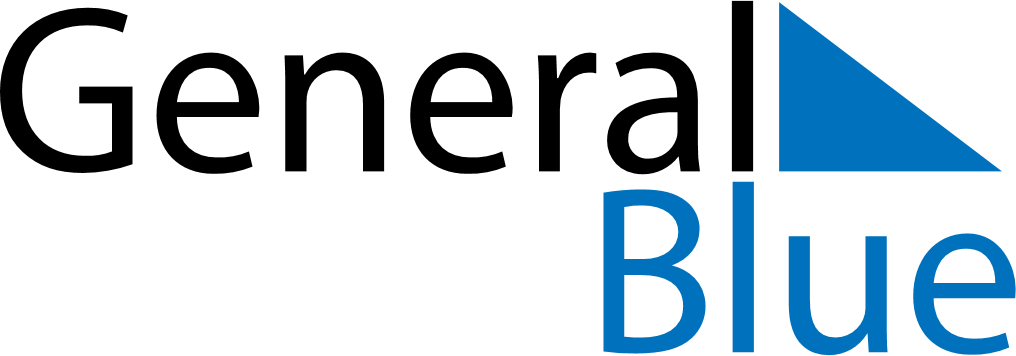 June 2024June 2024June 2024June 2024June 2024June 2024June 2024Lengshuitan, Hunan, ChinaLengshuitan, Hunan, ChinaLengshuitan, Hunan, ChinaLengshuitan, Hunan, ChinaLengshuitan, Hunan, ChinaLengshuitan, Hunan, ChinaLengshuitan, Hunan, ChinaSundayMondayMondayTuesdayWednesdayThursdayFridaySaturday1Sunrise: 5:40 AMSunset: 7:22 PMDaylight: 13 hours and 41 minutes.23345678Sunrise: 5:40 AMSunset: 7:22 PMDaylight: 13 hours and 41 minutes.Sunrise: 5:40 AMSunset: 7:23 PMDaylight: 13 hours and 42 minutes.Sunrise: 5:40 AMSunset: 7:23 PMDaylight: 13 hours and 42 minutes.Sunrise: 5:40 AMSunset: 7:23 PMDaylight: 13 hours and 43 minutes.Sunrise: 5:40 AMSunset: 7:23 PMDaylight: 13 hours and 43 minutes.Sunrise: 5:40 AMSunset: 7:24 PMDaylight: 13 hours and 44 minutes.Sunrise: 5:40 AMSunset: 7:24 PMDaylight: 13 hours and 44 minutes.Sunrise: 5:40 AMSunset: 7:25 PMDaylight: 13 hours and 45 minutes.910101112131415Sunrise: 5:40 AMSunset: 7:25 PMDaylight: 13 hours and 45 minutes.Sunrise: 5:40 AMSunset: 7:25 PMDaylight: 13 hours and 45 minutes.Sunrise: 5:40 AMSunset: 7:25 PMDaylight: 13 hours and 45 minutes.Sunrise: 5:40 AMSunset: 7:26 PMDaylight: 13 hours and 46 minutes.Sunrise: 5:40 AMSunset: 7:26 PMDaylight: 13 hours and 46 minutes.Sunrise: 5:40 AMSunset: 7:27 PMDaylight: 13 hours and 46 minutes.Sunrise: 5:40 AMSunset: 7:27 PMDaylight: 13 hours and 46 minutes.Sunrise: 5:40 AMSunset: 7:27 PMDaylight: 13 hours and 47 minutes.1617171819202122Sunrise: 5:40 AMSunset: 7:28 PMDaylight: 13 hours and 47 minutes.Sunrise: 5:40 AMSunset: 7:28 PMDaylight: 13 hours and 47 minutes.Sunrise: 5:40 AMSunset: 7:28 PMDaylight: 13 hours and 47 minutes.Sunrise: 5:40 AMSunset: 7:28 PMDaylight: 13 hours and 47 minutes.Sunrise: 5:41 AMSunset: 7:28 PMDaylight: 13 hours and 47 minutes.Sunrise: 5:41 AMSunset: 7:29 PMDaylight: 13 hours and 47 minutes.Sunrise: 5:41 AMSunset: 7:29 PMDaylight: 13 hours and 47 minutes.Sunrise: 5:41 AMSunset: 7:29 PMDaylight: 13 hours and 47 minutes.2324242526272829Sunrise: 5:42 AMSunset: 7:29 PMDaylight: 13 hours and 47 minutes.Sunrise: 5:42 AMSunset: 7:29 PMDaylight: 13 hours and 47 minutes.Sunrise: 5:42 AMSunset: 7:29 PMDaylight: 13 hours and 47 minutes.Sunrise: 5:42 AMSunset: 7:30 PMDaylight: 13 hours and 47 minutes.Sunrise: 5:42 AMSunset: 7:30 PMDaylight: 13 hours and 47 minutes.Sunrise: 5:43 AMSunset: 7:30 PMDaylight: 13 hours and 47 minutes.Sunrise: 5:43 AMSunset: 7:30 PMDaylight: 13 hours and 46 minutes.Sunrise: 5:43 AMSunset: 7:30 PMDaylight: 13 hours and 46 minutes.30Sunrise: 5:44 AMSunset: 7:30 PMDaylight: 13 hours and 46 minutes.